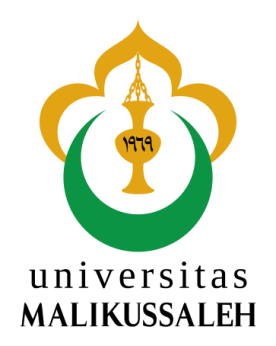 TUGAS AKHIRSebagai Salah Satu Syarat Untuk  Memperoleh GelarSARJANA TEKNIKPada Jurusan Teknik Informatika – Universitas MalikussalehSISTEM PAKAR DIAGNOSA PENYAKIT GINJAL MENGGUNAKAN METODE FORWARDCHAINING DAN METODETEOREMA BAYESOleh,DEVI HARYATI090170023FAKULTAS TEKNIKUNIVERSITAS MALIKUSSALEHREULET - ACEH UTARA2016